RBAG Membership Registration /Application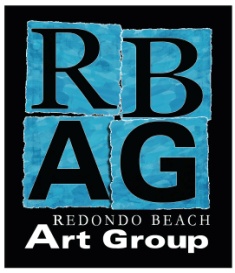 Mission Statement: The Redondo Beach Art Group (RBAG) was founded in 2003 to create and promote artistic discussion, to provide camaraderie and encouragement to the artistic community, to collaborate, and to support the visual arts in the South Bay.Please PRINT information exactly as it will appear in the directory.  Dues: $40 All memberships expire Dec 31 of each calendar year. Dues are renewed every January.    *Returning members: if your information has not changed you do not need to fill it out.  New members MUST fill out entire form and sign on back.Please fill out both the front and back of this form as completely as possible.   Information on this form is not shared with the public or published and is used only for RBAG purposes.  Items published in a directory require your express permission and are for membership contact only.   Items published on the website require your express permission and will be available to the general public.  Please be sure to indicate yes or no to those questions.  No response will be assumed to be a no answer.   Our website is www.rbag.org.  New Memberships will only be accepted with this form and Dues ($40) to RBAG.Both must be received for membership to be accepted..By becoming an RBAG member you are agreeing to abide by all of RBAG bylaws(found on the website www.rbag.org) and agree to actively participate in activities  and operations.RBAG is a cooperative and volunteer group dedicated to encourage artists and bring art to the community.  To be successful, this requires a commitment from the members to participate in the running of RBAG and its activities.  RBAG cannot function without help from the entire group.   We ask that each member attends meetings and has an active role with the running of the organization and its activities.Please fill out back of form and sign.In order to participate in shows, all artist  members must agree to actively take part in activities and/or committees throughout the year to help RBAG stay vibrant and functional.  These can be ongoing commitments or short term activities.  Please sign up below as to your interests.  You can put your name in more than one category.  Ideally several people could help in the same category. Artists who wish to show art must also attend meetings and help at the shows.  Donor members will be listed on our website and show publications.  These members are financially helping RBAG promote guest artists at our meetings, help finance shows, and expanding the visibility of art in the community.Please remember, we can only be as successful as the dedication, commitment, and active participation of our members.  You are the Power of Art!Signature_______________________________________________________________________ Date_________________100 artists together can change the world, enrich our communities, and make a difference!RBAG: Bringing the Power of Art to the community!Please send:  completed membership form and check for $40 (made out to RBAG)  to:Karen Baughman, 1809-A Morgan Lane, Redondo Beach, CA 90278Or to RBAG, 4733 Torrance Blvd #243, Torrance, CA 90503Or deliver in person at the meetings to Karen Baughman(treasurer) or Rosine Sörbom(membership chair).If you have questions please contact Rosine Sörbom (membership chair) at Rosine@RosineDesigns.com---------------------------------------------------------------------------------------------------------------------------------------For office useMethod of payment:  Cash__________ (amount) Check #______________ Date paid_______________Verified by__________________         Name on check if different than member name____________________________Name                                                                                print in directory?      Y/N                   post on website?          Y/NMedia (ie. oil, photography, mixed media, etc.)  print in directory?      Y/N                   post on website?          Y/NAddress, City, Zip Code                                               print in directory?      Y/N   Phone Numbers:         Home                                                                      print in directory?      Y/N         Cell                                                                          print in directory?      Y/N         Work                                                                       print in directory?      Y/NEmail address(es)                                                        print in directory?       Y/N        post on website?    Y/NWebsite(s) where your art work appears            print in directory?       Y/N        post on website?     Y/NSocial Media address(es)                                           print in directory?       Y/N       post on website?    Y/NPlease send 3 images of your art work in jpg format to Rosine@RosineDesigns.comDonor and sponsor member (monetary donation towards Power of Art, Shows, RBAG, etc) Fundraising (helping to acquire donors and sponsors. This is not a chair position; it is assistance to the chair.  The more people help, the lighter the load and the better shows we can have.  This will determine if we have a Power of Art show this year)Publicity (seeking ways to publicly bring in art lovers to shows and events. Ex: email list expansion, printed flyers and posters, seeking out publications and other avenues to feature RBAG and art, etc )General meeting assistance (helping to set up the equipment for our guest speakers.  Looking for 5-10 people to do one or two meetings each. Signing up with Hospitality to bring snacks to meetings, Helping to take down equipment, assisting guest artist with their set up and tear down.)Exhibition and event help (seeking possible venues for gallery or fair shows.  This is separate from single event help)Exhibition/event chairs (organizing shows.  Several shows are just a matter of following thru with current commitments and making sure venue and artists are ready.  You would have help from experienced members)NOTE:Any artist showing art at an event is required to help at that event and sign up for specific duties. Photographers (people taking pictures of meetings and events and submitting to a chair person)Other:  (please specify what you would like to do)